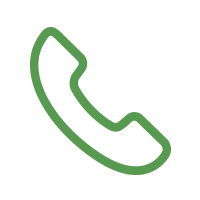 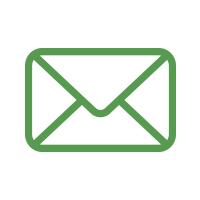 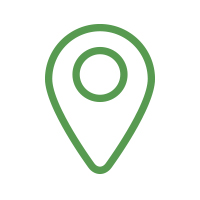 (041) 984046183/36381128          meripagode@gmail.com          Rua Catarina Duda 50, bairro São João - Contenda                               Atendente de Farmácia/ Auxiliar de Logística / Auxiliar de produção                                                        Ensino Médio completoDarnel EmbalagensOperadora de máquina. | 2012 - 2016Função: operadora de moinhoKapiaço Distribuidora de Materiais de ConstruçãoLíder de Setor | 2010 - 2011Função: Líder de setor, separadora de pedidosAtual Card GráficaExpedição |2008- 2009Função: Emissão de pedidos, saída de materiaisHigie Brás ind. Higiene e LimpezaAuxiliar de produção | 2000 – 2003Função: Auxiliar de produção de detergenteCursosAtendente de Farmácia – Seduc Intec –  08/2018 – 10/2018 (cursando)Coordenador de Logística- Seduc – 2007 – 2008Mecânica Básica – Senai Araucária06/2006 a 07/2006Matemática Básica- Senai Araucária07/2005 a 11/2005CURSOS COMPLEMENTARES           Brigada de emergência – Vonseg -12hrs               Empregabilidade Senac – 12hrs